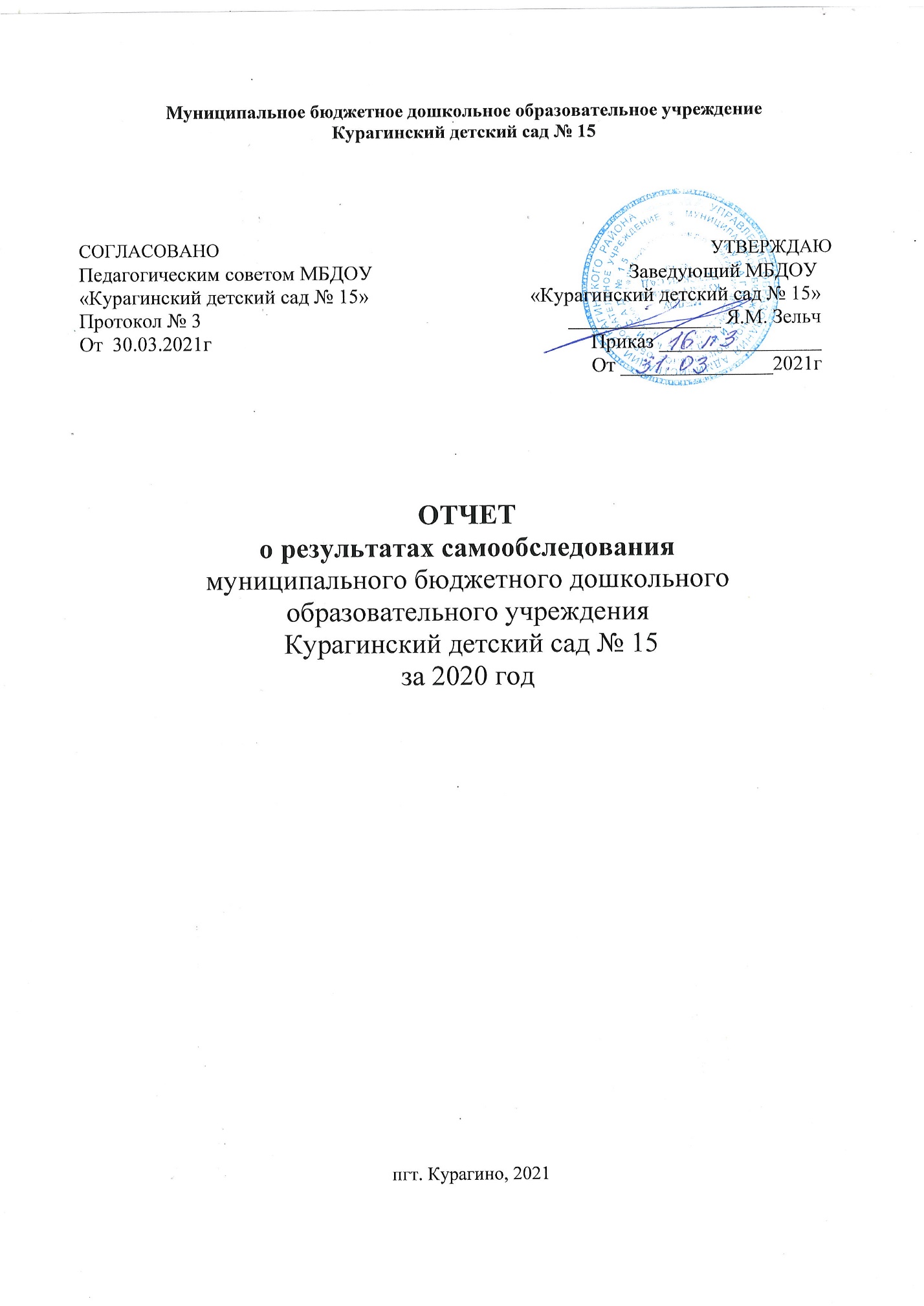 Муниципальное бюджетное дошкольное образовательное учреждениеКурагинский детский сад № 15ОТЧЕТо результатах самообследованиямуниципального бюджетного дошкольного образовательного учреждения Курагинский детский сад № 15за 2020 годпгт. Курагино, 2021СодержаниеI. Аналитическая часть1.  Общие сведения об образовательной организации.2.  Система управления организацией.3.  Образовательная деятельность4.  Внутренняя система оценки качества образования.5.  Кадровое обеспечение.6.  Учебно-методическое и библиотечно-информационное обеспечение7.  Материально-техническая базаОбщий вывод по разделуII часть. Результаты анализа показателей деятельности МБДОУ Курагинский детский сад № 15Общий вывод по разделуПояснительная запискаСамообследование муниципального бюджетного дошкольного образовательного учреждения Курагинский детский сад №15 проводилось в соответствии с порядком о проведении самообследования образовательной организации, утвержденным следующими нормаитвными документами:Федеральный закон от 29.12.2012 № 273-ФЗ «об образовании в Российской федерации» (п 3 ч. 3 ст. 28, п 3 ч.2 ст.29);приказ Министерства образования и науки РФ от 14.06.2013г. №462 «Об утверждении Порядка проведения самообследования образовательной организации»,постановление Правительства от 10.07.2013 № 582;приказ Минобрнауки т 10.12.2013 № 1324;приказ Федеральной службы по надзору в сфере образования и науки от 29.05.2014 № 785;приказ Минобрнауки России от 05.12.2014г № 1547 «Об утверждении показателей, характеризующих общие критерии оценки качества образовательной деятельности организаций, осуществляющих образовательную деятельность». Целями проведения самообследования являются обеспечение доступности и открытости информации о деятельности организации, а так же подготовка отчёта о результатах самообследования. Процедура самообследования проводилась на основе изучения следующих материалов: нормативно-правовые документы, рабочие документы, регламентирующие направления деятельности ДОУ (аналитические материалы, планы и анализы работы, программы, расписания организованной образовательной деятельности, статистические данные). Процедура самообследования способствовала: Рефлексивной оценке результатов деятельности педагогического коллектива, осознанию своих целей и задач и степени их достижения.Возможности заявить о своих достижениях, отличительных показателях. Возможности отметить существующие проблемные зоны. Задать вектор дальнейшего развития дошкольного учреждения. Самообследование проводилось в форме изучения и анализа показателей деятельности учреждения, оценки организации образовательного процесса, содержания и качества подготовки выпускников, оценки системы управления ДОУ, оценки качества учебно-методического и материально-технического обеспечения, функционирования внутренней системы оценки качества (в течение учебного года). Обобщение полученных результатов происходит на основе данных, полученных в ходе самоанализа по направлениям деятельности ДОУ.Форма предъявления информации: Отчет о результатах самообследования, утвержденный заведующий и согласованный с коллегиальным органом управления учреждения на бумажном и электронном носителях.АНАЛИТИЧЕСКАЯ ЧАСТЬОбщие сведения об образовательной организацииМуниципальное бюджетное дошкольное образовательное учреждение Курагинский детский сад № 15 (далее по тексту — ДОУ) расположен в жилом районе в центре поселка, вдали от производящих предприятий. Рядом расположены: Курагинское отделение пожарной части № 56, торговый дом «Семья», сельскохозяйственный колледж, молодежный центр «Патриот», цент диагностики и консультирования «Курагинский». Здание детского сада построено по типовому проекту. Проектная наполняемость на 310 человек. Общая площадь здания - 4052,4 кв. м.Цель деятельности детского сада — осуществление образовательной деятельности по реализации образовательных программ дошкольного образования. Предметом деятельности детского сада является формирование общей культуры, развитие физических, интеллектуальных, нравственных, эстетических и личностных качеств, формирование предпосылок учебной деятельности, сохранение и укрепление здоровья воспитанников, обеспечение равных возможностей полноценного развития каждого ребёнка в период дошкольного детства независимо от места проживания, пола, нации, языка, социального статуса, психофизиологических особенностей (в том числе для детей с ограниченными возможностями здоровья).Учреждение в своей работе опирается на реализацию следующих задач: Охрана жизни и здоровья воспитанников; Поддержка разнообразия детства; сохранение уникальности и самоценности детства как важного этапа в общем развитии человека;Личностно-развивающий и гуманистический характер взаимодействия взрослых законных представителей, педагогических работников и детей; Полноценное проживание ребенком всех этапов детства (младенческого, раннего и дошкольного возраста), обогащение (амплификация) детского развития; Содействие и сотрудничество детей и взрослых, признание ребенка полноценным участником (субъектом) образовательных отношений; Поддержка инициативы детей в различных видах деятельности; Приобщение детей к социокультурным нормам, традициям семьи, общества и государства; Формирование познавательных интересов и познавательных действий ребенка в различных видах деятельности; Возрастная адекватность дошкольного образования (соответствие условий, требований, методов возрасту и особенностям развития). обеспечение преемственности основных образовательных программ дошкольного и начального общего образования;создание благоприятных условий развития детей в соответствии с их возрастными и индивидуальными особенностями и склонностями развития способностей и творческого потенциала каждого ребёнка как субъекта отношений с самим собой, другими детьми, взрослыми и миром;объединение обучения и воспитания в целостный образовательный процесс на основе духовно - нравственных и социокультурных ценностей и принятых в обществе правил и норм поведения в интересах человека, семьи, общества;формирование общей культуры личности воспитанников, развитие их социальных, нравственных, эстетических, интеллектуальных, физических качеств, инициативности, самостоятельности и ответственности ребёнка, формирования предпосылок учебной деятельности;формирование социокультурной среды, соответствующей возрастным, индивидуальным, психологическим и физиологическим особенностям детей;обеспечение психолого-педагогической поддержки семьи и повышения компетентности родителей в вопросах развития и образования, охраны и укрепления здоровья детей;определение направлений для систематического межведомственного взаимодействия, а также взаимодействия педагогических и общественных объединений (в том числе сетевого). Реализация Образовательной программы осуществляется с учетом регионального компонента образовательной среды поселка и района, представленной широкой инфраструктурой образовательных и социальных объектов: школы, районная детская библиотека, Курагинский краеведческий музей, ДДТ, РДК, пожарная часть № 56, детская школа искусств, районная больница. В основу приоритетов деятельности были положены следующие факторы:учет государственной политики;особенности детей и кадрового состава дошкольного учреждения;учет запроса родителей;особенности региона. В образовательном учреждении разработаны и приведены в соответствии с ФГОС ДО нормативно-правовые, программно-методические документы, локальные акты:Устав МБДОУ Курагинский детский сад № 15;Коллективный договор; Программа развития МБДОУ Курагинский детский сад № 15;Годовой план МБДОУ Курагинский детский сад № 15Учебный план МБДОУ Курагинский детский сад № 15Учебный график МБДОУ Курагинский детский сад № 15Вывод: ДОУ зарегистрировано и функционирует в соответствии с нормативными документами в сфере образования Российской Федерации. Все нормативные локальные акты в части содержания, организации образовательного процесса в ДОУ имеются в наличии. . Система управления организацииУправление обеспечивает стабильное функционирование образовательного учреждения и в то же время его развитие. Управление детским садом осуществляется в соответствии с действующим законодательством и уставом учреждения, на принципах единоначалия и самоуправления. Заведующая является единоличным исполнительным органом власти. Коллегиальными органами управления учреждения являются родительский комитет, общее собрание трудового коллектива, педагогический совет. Представительным органом работников является первичная профсоюзная организация. Коллегиальные органы управления могут представлять интересы ДОУ в следующих пределах: представлять интересы ДОУ перед любыми лицами и в любых формах, не противоречащих закону, в том числе обращаться в органы государственной власти, органы местного самоуправления с заявлениями, предложениями, жалобами; защищать права и законные интересы ДОУ всеми допустимыми законом способами, в том числе в судах Федерации.В целях урегулирования разногласий по вопросам реализации права на образование, в том числе в случаях возникновения конфликта интересов педагогического работника, применения локальных нормативных актов созданы - Комиссия по урегулированию споров между участниками образовательных отношений, Бракеражная комиссия, Комиссия по списанию материальных ценностей, Комиссия по распределению стимулирующих выплат, Комиссия по награждению. Выбран Уполномоченный по правам ребенка в ДОУ — Линник Г.Д.Структура, порядок формирования, срок полномочий и компетенция органов управления ДОУ, порядок принятия ими решения устанавливается уставом ДОУ в соответствии с законодательством Российской Федерации. ДОУ самостоятельно в формировании своей структуры. Имеет в своей структуре различные структурные подразделения, обеспечивающие осуществление образовательной деятельности с учетом уровня, вида и реализуемой образовательной программы, формы обучения и режима пребывания воспитанников.Управляющая система учреждения состоит из двух структур:1 структура – коллегиальное  управление (педагогический совет; профсоюзная организация; Общее собрание трудового коллектива; родительский комитет)2 структура – административное управление, которое имеет линейную структуру:I уровень - заведующий Детским садом (во взаимодействии с коллегиальными органами управления). Управленческая деятельность заведующего обеспечивает материальные, организационные, правовые, социально-психологические условия для реализации функции управления образовательным процессом в Детском саду. Объект управления заведующего - весь коллектив. Управление осуществляется в режиме развития и функционирования. Основными приоритетами развития системы управления МБДОУ Курагинский детский сад № 15 являются учет запросов и ожиданий потребителей, демократизация и усиление роли работников в управлении Детским садом. II уровень — заместитель заведующей по воспитательной работе, старший воспитатель, заведующий по административно-хозяйственной деятельности, медицинская сестра. Объект управления управленцев второго уровня - часть коллектива (структурное подразделение) согласно должностным обязанностям. Управление осуществляется в режиме опережения. Реализуя функцию планирования, администрация детского сада непрерывно устанавливает и конкретизирует цели самой организации и структурных подразделений, определяет средства их достижения, сроки, последовательность их реализации, распределяет ресурсы. Администрация Детского сада стремится к тому, чтобы воздействие приводило к эффективному взаимодействию всех участников образовательных отношений. III уровень управления осуществляется педагогами и воспитателями. Объект управления - воспитанники и родители (законные представители) воспитанников. Управление осуществляется в режиме функционирования и проектном управлении. В коллективе создана атмосфера творческого сотрудничества. Стиль руководства – демократический, но он может меняться в зависимости от конкретных субъектов руководства, а также от конкретной ситуации.В результате построения такой модели управленческой деятельности в коллективе присутствуют: творчество педагогов, инициатива всех сотрудников, желание сделать жизнь воспитанников интересной и содержательной, желание в полной мере удовлетворить запросы родителей в воспитании детей. Система управления в ДОУ обеспечивает оптимальное сочетание традиционных и современных тенденций: программирование деятельности ДОУ в режиме развития, обеспечение инновационного процесса в ДОУ, комплексное сопровождение развития участников образовательной деятельности, что позволяет эффективно организовать образовательное пространство ДОУ. Структура и  система управления соответствует специфике деятельности детского сада. Вывод: Таким образом, в учреждении реализуется возможность участия в управлении  детским садом всех участников образовательного процесса. Заведующий детским садом занимает место координатора стратегических направлений. В детском саду функционирует Первичная профсоюзная организация. Система управления МБДОУ «Курагинский детский сад № 15» ведется в соответствии с существующей нормативно-правовой базой для всех уровней управления дошкольным образованием. Созданная структура управления не является чем-то неподвижным, она меняется в связи с развитием дошкольного образовательного учреждения и может предопределять изменения в этом развитии.3. Оценка образовательной деятельностиОсновной целью деятельности образовательного учреждения является осуществление образовательной деятельности по организации предоставления общедоступного бесплатного дошкольного образования на русском языке на основании утвержденных основных образовательных программ дошкольного образования, которые составлены в соответствии с ФГОС ДО, с учетом примерной образовательной программы дошкольного образования, санитарно-эпидемиологическими правилами и нормативами, с учетом недельной нагрузки (http://курагино-доу15/obrazovatelnaya_programma/):Основная образовательная программа дошкольного образования муниципального бюджетного дошкольного образовательного учреждения Курагинский детский сад № 15;Адаптированная основная образовательная программа дошкольного образования для детей с тяжелыми нарушениями речи муниципального бюджетного дошкольного образовательного учреждения Курагинский детский сад № 15;Адаптированная основная образовательная программа дошкольного образования для детей с задержкой психического развития муниципального бюджетного дошкольного образовательного учреждения Курагинский детский сад № 15;Адаптированная основная образовательная программа дошкольного образования для детей с тяжелыми нарушениями речи муниципального бюджетного дошкольного образовательного учреждения Курагинский детский сад № 15;Адаптированная основная образовательная программа дошкольного образования для детей дошкольного возраста с интеллектуальными нарушениями муниципального бюджетного дошкольного образовательного учреждения Курагинский детский сад № 15.Планируя и осуществляя образовательный процесс, педагогический коллектив руководствовался следующими нормативными документами:«Международная конвенция о правах ребенка»«Концепция дошкольного воспитания»Федеральный закон от 29.12.2012 г. № 273-ФЗ «Об образовании в Российской Федерации»;Постановление Главного государственного санитарного врача РФ от 15.05.2013 г. № 26 «Об утверждении СанПиН 2.4.1.3049-13 «Санитарно-эпидемиологические требования к устройству, содержанию и организации режима работы дошкольных образовательных организаций (с рекомендациями Роспотребнадзора по организации работы образовательных организаций в условиях сохранения рисков распространения COVID-19 (письмо №02/8900-2020-24 от 08.05.2020г));Приказ Минобрнауки России от 30.08.2013 г. № 1014 «Об утверждении Порядка организации и осуществления образовательной деятельности по основным общеобразовательным программам дошкольного образования; Приказ Минобрнауки России от 17.10.2013 г. № 1155 «Об утверждении Федерального государственного образовательного стандарта дошкольного образования;ФЗ №323 от 21.11.2011г «Об основах охраны здоровья граждан в Российской Федерации» в редакции от 24/04/2020г;Устав МБДОУ Курагинский детский сад № 15. Календарный учебный график МБДОУ Курагинский детский сад № 15;Учебный план МБДОУ Курагинский детский сад № 15.При организации образовательного процесса учитывается интеграция образовательных областей: Социально-коммуникативное развитие (социализация, развитие общения, нравственное воспитание, ребёнок в семье и сообществе, патриотическое воспитание, самообслуживание, самостоятельность, трудовое воспитание, формирование основ безопасности),Познавательное развитие (развитие познавательно-исследовательской деятельности, приобщение к социокультурным ценностям, формирование элементарных математических представлений, ознакомление с миром природы), Речевое развитие (развитие речи, приобщение к художественной литературе),Художественно-эстетическое развитие (приобщение к искусству, изобразительная деятельность, конструктивно-модельная деятельность, музыкальная деятельность);Физическое развитие (формирование начальных представлений о ЗОЖ, физическая культура) в соответствии с возрастными возможностями и особенностями воспитанников.Основу организации образовательного процесса составляет комплексно - тематический принцип с ведущей игровой деятельностью. Решение программных задач осуществляется в разных формах: непрерывной образовательной деятельности, совместной деятельности взрослых и детей, а также в самостоятельной деятельности детей. Образовательная деятельность осуществляется в группах общеразвивающей, комбинированной и компенсирующей направленности. В группах компенсирующей направленности для детей с тяжёлыми нарушениями речи осуществляется коррекция недостатков в их речевом развитии, а также профилактика вторичных нарушений, развитие личности, мотивации и способностей детей в различных видах деятельности. Реализация содержания выбранных учреждением учебных программ и достижение им прогнозируемого результата обеспечивается наличием учебно-методического и дидактического комплекса в соответствии с требованиями программ и включает в себя:методические руководстваучебно-методические пособия и специальную литературукомплекты рабочих тетрадей для работы с детьминаглядно-практический, демонстрационный материал ( наборы картин, папки, настольно-печатные игры, ширмы, игрушки, плакаты, развивающие карточки по всем разделам программы и образовательным областям)дидактические пособиянаучную, энциклопедическую и художественную литературуОрганизация воспитательно-образовательного процесса максимально гибка и выстроена таким образом, чтобы преодолеть противоречие между личными запросами детей и родителей и общими требованиями. Поскольку учреждение работает по единым УМК и единым программам, у детей не возникает проблем при переходе из одной групп в другую.Основной структурной единицей дошкольного образовательного учреждения является группа детей дошкольного возраста. В ДОУ функционирует 12 групп разных видов: общеразвивающей, комбинированной и компенсирующей направленности. Количество групп в Учреждении определяется Учредителем, исходя из их предельной наполняемости. Наполняемость в группах соответствует требованиям СанПина (2.4.1.3049 – 13). Комплектация групп осуществляется по возрастному принципу и по заключениям районного психолого-медико-педагогического консилиума. Комплектование групп по одновозрастному принципу способствует комплексному и непрерывному характеру обучения и воспитания дошкольников в условиях целостного педагогического процесса между группами всех возрастов. Организация в ДОУ групп общеразвивающей, комбинированной и компенсирующей направленности позволяет реализовать права всех детей (в том числе и детей с ограниченными возможностями) на достижение воспитанниками готовности к обучению в школе, а именно необходимый и достаточный уровень развития ребенка для успешного освоения им основных общеобразовательных программ начального общего образования. Для каждой группы компенсирующей и комбинированной направленности предусмотрены должности педагогических работников, имеющих соответствующую квалификацию для работы с детьми, имеющими ограниченные возможности здоровья. В группах компенсирующей направленности реализуется адаптированная программа для детей с тяжелыми нарушениями речи ТНР и ОНР. В группах комбинированной направленности осуществляется совместное образование здоровых детей и детей с ограниченными возможностями здоровья (ОВЗ) с учетом психофизического развития и возможностей воспитанников. ДОУ обеспечивает разностороннее развитие детей в возрасте от 1,5 лет до 7 лет с учетом их возрастных и индивидуальных особенностей по основным направлениям – физическому, социально-личностному, познавательно речевому и художественно-эстетическому. Материально-технические условия ДОУ не позволяют обеспечивать получение дошкольного образования, присмотр и уход за воспитанниками от двух месяцев до 1,5 лет. Общее количество детей в 2020 году составляет - 300 человек, из них 125 детей с ОВЗ (118 — дети с ТНР;  6 – детей с ЗПР;  1 – ребенок с умственной отсталостью).Сравнительный анализ количества детей за 2019 и 2020 года показывает следующие результаты: - общее количество детей снизилось на 9 человек. - общее количество детей с ОВЗ увеличилось на 7%: 2019г – 35%, 2020г – 42%. -Расписание занятий составлено в соответствии с требованиями современного законодательства Российской Федерации и представлено на официальном сайте учреждения - http://xn---15-5cdph0an4akcq2bj.xn--p1ai/raspisanie_obrazovatelnoy_deyatelnosti/ Календарный учебный график и режим дня в детском саду составлен в соответствии с требованиями СанПиН и природно-климатическими особенностями расположения учреждения. Выставлен на официальном сайте учреждения:http://xn---15-5cdph0an4akcq2bj.xn--p1ai/rezhim_dnya/;http://xn---15-5cdph0an4akcq2bj.xn--p1ai/lokalnye_akty_mbdou_kuraginskiy_detskiy_sad_15/ Учебный план учреждения составлен в соответствии с современными дидактическими, санитарными и методическими требованиями, его содержание выстроено в соответствии с ФГОС ДО и СанПиН. (http://xn---15-5cdph0an4akcq2bj.xn--p1ai/lokalnye_akty_mbdou_kuraginskiy_detskiy_sad_15/ Образовательная деятельность осуществляется в процессе организации различных видов детской деятельности, образовательной деятельности, осуществляемой в ходе режимных моментов, самостоятельной деятельности, взаимодействия с семьями детей. Основной формой работы с детьми дошкольного возраста и ведущим видом деятельности для них является игра. Образовательный процесс реализуется в адекватных дошкольному возрасту формах работы с детьми. Используется подгрупповая форма организации образовательной деятельности.Во всех группах различные формы работы с детьми организуются утром и во вторую половину дня. В первой половине дня в группах раннего возраста, младших группах планируются не более двух интеллектуальных форм, в группах старшего дошкольного возраста - не более трех. В группах для детей раннего возраста непрерывная образовательная деятельность планируется утром в первую и вторую половину дня, среднего и старшего дошкольного возраста непрерывная образовательная деятельность во второй половине дня планируется не чаще 2-х - 3-х раз в неделю, преимущественно двигательного характера. В старших группах дошкольного возраста допускается проведение непрерывной образовательной деятельности интеллектуальной направленности со всей группой с целью преемственности детей к школьным условиям обучения. При выборе методик обучения предпочтение отдается развивающим методикам, способствующим формированию познавательной, социальной сфер развития. Занятия с детьми, в основе которых доминирует игровая деятельность, в зависимости от программного содержания, проводятся фронтально, подгруппами, индивидуально. Планируются комплексные и интегрированные занятия, комбинированные и тематические. Требования к структуре, объему, условиям реализации и результатам освоения образовательной программы дошкольного образования определяются федеральным государственным образовательным стандартом дошкольного образования и Сан ПиНом. Максимально допустимый объем недельной образовательной нагрузки, включая реализацию культурных практикДополнительное образованиеУчреждение не имеет лицензии на осуществление дополнительного образования. Педагогический мониторингОценка индивидуального развития детей проводится в рамках педагогической диагностики. Инструментарий для педагогической диагностики - карты наблюдений детского развития, позволяющие фиксировать индивидуальную динамику и перспективы развития в познавательном развитии, социально-коммуникативном развитии, физическом, речевом, художественно - эстетическом развитии.Целью педагогической диагностики является определение уровня овладения необходимыми умениями и навыками по образовательным областям. Результаты педагогической диагностики используются для решения следующих образовательных задач: Индивидуализации образования (в том числе поддержки ребёнка, построения его
образовательной траектории или профессиональной коррекции его развития);Оптимизации работы с группой детей.Система педагогической диагностики осуществляется по пяти образовательным областям: познавательное развитие; речевое развитие; физическое развитие; социально-коммуникативное развитие; художественно-эстетическое развитие.В педагогической диагностике принимают участие педагоги: учитель-логопед, педагог-психолог, дефектолог, воспитатель, музыкальный руководитель, инструктор по физической культуре.Периодичность проведения мониторинга - 2 раза в год (сентябрь-май),что позволяет
выявить динамику индивидуального развития каждого ребенка
Формы педагогической диагностики: индивидуальная; подгрупповая; групповая.Методы педагогической диагностики: - наблюдение; - диагностическая ситуация; - беседа; - анализ детских работ.Разработанные диагностические карты освоения основной образовательной программы и адаптированных программ дошкольного образования детского сада для каждой возрастной группы включают в себя анализ уровня развития целевых ориентиров детского развития и качества освоения образовательных областей.  Высокий уровень: все компоненты развиты в соответствии с возрастом. Проявление
самостоятельности.Средний уровень: все компонентов развиты в соответствии с возрастом. Необходимость
незначительной помощи взрослого.Низкий уровень: компоненты не развиты или развиты только отдельные.В 2020 году учреждение функционировало в режиме пандемии. Данные для итогового мониторинга, анализа усвоения образовательных программ взяты на основе промежуточного мониторинга с учетом небольших корректив в сторону детей.В 2020 году в школу было выпущено 77 воспитанников из них 53 ребенка групп компенсирующей и комбинированной направленности, 4 ребенка с – ЗПР, 1 ребенок с умственной отсталостью.По результатам итогового мониторинга: с нормой речевого развития окончили детский сад: Из группы «Звездочки» — 5 человек из 6 (83%);Из группы «Непоседы» - 15 человек из 23 (65%);Из группы «Почемучки» - 17 человек из 24 (71%)Результаты готовности выпускников ДОУ к обучению в школеИнтеллектуальная готовностьМотивационно-волевая готовностьМоторно-зрительная готовностьИтоги мониторинга свидетельствуют об успешном усвоении выпускниками задач основной общеобразовательной программы ДОУ.Средний показатель психологической готовности воспитанников подготовительных групп составляет: 47% - высокий уровень; 53% - средний уровень. У всех выпускников сформированы основные целевые ориентиры, установленные ФГОС ДО на конец дошкольного детства и навыки необходимые для учебной деятельности.Результаты психологического обследования воспитанников ДОУНаблюдается положительная динамика в формировании основных психических процессов. На 9% увеличилось количество детей с высокий показателями. На 6% снизилось количество детей со средний уровнем, на 3%– детей с низким уровнем, что обусловлено их переходом в группу детей с высокими и средними показателями. Общий итог показывает, что 98% детей показывают положительную динамику в развитии.Вывод: Результаты педагогического анализа показывают преобладание детей со средний и высокими уровнями развития, что говорит об эффективности педагогического процесса в детском саду и положительной динамики при достижении основных целевых ориентиров, установленных на этапе завершения дошкольного детства. 98 % детей показали положительную динамику развития, что на 3 % лучше, чем в 2019 году.Воспитательная работаВоспитательная работа с семьями воспитанников в течении 2020 года была построена с учетом работы учреждения в режиме пандемии (неблагоприятная эпидемиологическая обстановка в регионе). Основные формы работы были заменены на дистанционные. Родительские собрания проводились в телефонном и дистанционном режиме. Активно использовался сайт учреждения, групповые страницы и родительские группы в мессенджерах – viber, Whats app.В начале года для родителей во всех группах и специалистами были сняты видеоролики- «Визитная карточка» для ознакомления с педагогами, предметно-развивающей средой и особенностями организации образовательного процесса в группах.  В родительских чатах регулярно публиковались фото и видео-отчеты, о проводимых в учреждении мероприятиях, детских видах деятельности.Во всех группах был проведен  анализ состава семей воспитанников. В группах детского сада наблюдается тенденция – ходят близнецы, братья и сестры в разных группах. Всего семей – 293.Характеристика семей по составуХарактеристика семей  по количеству детейЭффективной формой решения задач формирования педагогической культуры родителей является сбор сведений о семьях воспитанников, их анкетирование, выбор родительского комитет группы и общесадовского родительского комитета, оформление родительских уголков, информационных стендов, участие родителей в ПМПК,  личный пример педагога. Каждая возрастная группа имеет свою группу для общения с родителями в системе Viber. Во всех группах детского сада реализуется проект «Родительская почта». На сайте учреждения создан «Консультативный пункт», открыта электронная приемная заведующей ДОУ, функционируют рубрики «Вопрос-ответ», «Советы для родителей». Изучение отношения родителей к работе ДОУ происходило с помощью анкетирования на платформе гугл-формы.Посредством отслеживания информации в групповых сообществах и на официальных страницах группы в Интернете, родители имеют возможность следить и принимать участие в организации воспитательно-образовательного процесса в ДОУ, могут ознакомиться с основными нормативными документами, обеспечивающими функционирование ДОУ, имеют возможность получить консультацию от всех специалистов учреждения. Для защиты прав воспитанников ДОУ и их родителей — в учреждении выбран Уполномоченный по правам ребенка – Линник Г.Д. Также на сайте учреждения создана вкладка «Госуслуги», «Электронная очередь в детский сад», «Оплата за детский сад», «Советы для родителей». В 2020 году совместно с родителями были реализованы проекты:Во всех группах детского сада – «Детская библиотека», «Огород на окне», «Новогодний серпантин», «Мастерская Деда Мороза», «Выставки осенних и новогодних поделок».В группах реализовывались тематические проекты по лексическим темам и праздничным датам. Отчеты о реализованных проектах и мероприятиях регулярно публиковались на групповых страницах на официальном сайте детского сада.Родители были включены в организацию воспитательно-образовательного процесса, модернизацию развивающей предметно-пространственной среды групп, в реализацию проектов согласно комплексно-тематическому планированию в учреждении, в проведение основных праздников и развлечений (Новый год, Колядки, Масленница, День Победы, День Космонавтики,  «Осенние утренники», «День Матери»). В коридорах и приемных возрастных групп в течение года оформлялись фото-выставки «Наша жизнь в детском саду». Родители помогали с расчисткой уличных участков от снега и с изготовлением  костюмов на выступления детей.Вывод: Содержание воспитательной работы с родителями (законными представителями) воспитанников ДОУ соответствует требованиям ООП ДО,  ФГОС ДО. Формы и методы работы выбирались в соответствии с актуальной ситуацией в системе дошкольного образования в регионе. Родители воспитанников (законные представители) были включены в организацию воспитательно-образовательного процесса, имели возможность не только быть наблюдателями, но и участниками.4. Оценка функционирования внутренней системы качества образованияВ целях отслеживания динамики качества образовательных услуг дошкольного учреждения и оценки эффективности управления качеством образования в МБДОУ Курагинский детский сад № 15 разработано Положение о системе внутреннего мониторинга.Целью организации мониторинга является качественная оценка и коррекция воспитательно - образовательной деятельности, условий среды ДОУ для предупреждения возможных неблагоприятных воздействий на развитие детей. Внутренний контроль осуществляется в виде плановых или оперативных проверок и итогового мониторинга. Контроль осуществляется в соответствии с утверждённым графиком годового плана. Результаты контроля своевременно доводится до членов педагогического коллектива. Результаты внутреннего контроля оформляются в виде справок, актов, отчѐтов, карт наблюдений. Итоговый материал содержит констатацию фактов, выводы и, при необходимости, предложения. Информация о результатах доводится до работников ДОУ в течение 7 дней с момента завершения проверки. По итогам контроля в зависимости от его формы, целей и задач, а также с учѐтом реального положения дел проводятся заседания педагогического совета и административные совещания. Мониторинг предусматривает сбор, системный учѐт обработку и анализ информации об организации и результатах образовательной деятельности для эффективного решения задач управления качеством. По результатам мониторинга руководитель ДОУ издаѐт приказ, в котором указываются: управленческое решение, ответственные лица по исполнению решения, сроки устранения недостатков, сроки проведения контроля устранения недостатков, поощрения педагогов. Мониторинг качества образовательной деятельности в 2020 году показал удовлетворительную, слаженную и системную работу педагогического коллектива по всем показателям.Состояние здоровья и физического развития воспитанников - удовлетворительные.Воспитанники подготовительных групп показали высокие показатели готовности к школьному обучению. В течение года воспитанники детского сада регулярно участвовали в дистанционных конкурсах и мероприятиях различного уровня. В течение 2020 года проводилось НОКО в ДОУ. В опросе участвовало 177 человек. Были получены следующие результаты: - доля получателей услуг, положительно оценивающих доброжелательность и вежливость работников организации – 100%. -доля получателей услуг, удовлетворенных компетентностью работников организации  – 98%. - доля получателей услуг, удовлетворенных материально-техническим обеспечением организации – 100%. - доля получателей услуг, удовлетворенных качеством предоставляемых образовательных услуг – 100% - доля получателей услуг, готовых рекомендовать организацию родственникам и знакомым – 98%.Анкетирование показало высокую степень удовлетворенностии качеством предоставляемых услуг.Вывод: Система внутренней оценки качества образования функционирует в соответствии с требованиями действующего законодательства.  Оценка кадрового обеспеченияДетский сад укомплектован кадрами на 100% согласно штатному расписанию. Всего в учреждении работает 83 человека, из них 41-педагогические работники.  В детском саду работают квалифицированные и профессионально-компетентные специалисты: заведующий, заместитель заведующей по воспитательной работе, 1 старший
воспитатель, 24 воспитателя, 7 музыкальных руководителей, 2 педагога-психолога, 2 инструктора по физическому воспитанию, 5 учителей-логопедов, 1 учитель - дефектолог. Внутреннее совмещение:Калачёва В.Н. – зам.зав по ВР/воспитательЛобарева К.А. – воспитатель/музыкальный руководитльОстапенко Ю.В. – воспитетель/педагог-психолог. Соотношение воспитанников, приходящегося на 1 взрослого: - воспитанник/педагоги – 7/1; - воспитанники/все сотрудники – 4/1.Характеристика кадрового состава детского садаСтаж работы педагогических кадровВ ДОУ выстроена система научно-методической поддержки. Целью методической работы в ДОО является:- Повышение качества образовательного процесса в соответствии с современными тенденциями;- Развитие творческой индивидуальности, профессионального мастерства педагогов.Функциональная деятельность методической службы выстроена по четырем основным направлениям: аналитическая деятельность, информационная деятельность, организационно-методическая деятельность, консультационная деятельность.Задачи методической работы: 1. Диагностика состояния методического обеспечения и качества воспитательно образовательного процесса в ДОО.2. Повышение уровня воспитательно-образовательной работы и ее конкретных результатов. 3. Повышение профессиональной ориентированности педагогов в новейших технологиях, лично-ориентированных и индивидуализированных подходах, необходимых для качественной организации педагогического процесса в дошкольном учреждении.4. Развитие у педагогов потребности в профессиональном росте, в творческой самореализации путем включения каждого педагога в исследовательскую деятельность.5. Обобщение и распространение результативности педагогического опыта. 6. Обеспечение взаимодействия ДОО с семьей и социумом для полноценного развития дошкольников.Обязательными в системе методической работы с кадрами в ДОУ являются: система посещения открытых занятий, подготовки консультаций, обучающих семинаров, педагогических советов, система участия в профессиональных конкурсах, вебинарах  и семинарах районных площадок, направленных на решение наиболее актуальных проблем воспитания и обучения детей дошкольного возраста, конкурсы, самообразование. Весь педагогический коллектив имеет свидетельства о прохождении курсов повышения квалификации. За 2020 учебный год прошли повышение квалификации следующие педагогиПрохождение квалификационных испытаний в 2020гПедагоги ДОУ систематически принимали участие в конкурсах профессионального мастерства в 2020 г:В 2020 году – ДОУ работал в режиме пандемии.Были внесены изменения и коррективны в методическую работу ДОУ, в режим функционирования учреждения и возрастных групп, в систему взаимодействия с родителями. Процесс проведения процедуры итогового мониторинга был сокращен. Итоговый мониторинг не проводился по причине отсутствия воспитанников в ДОУ. В течение года для педагогов были организованы педагогические часы и педагогические советы -  http://xn---15-5cdph0an4akcq2bj.xn--p1ai/metodicheskay_rabota/ В течение года педагогический коллектив был разделен на рабочие группы:- по организации процедуры самообследования. Руководитель – заместитель заведующей по воспитательной работе – Калачёва В.Н. - по организации психолого-медико-педагогического консилиума ДОУ. Руководитель – педагог-психолог – Семина И.С. - по организации процедуры аттестации на соответствие занимаемой должности. Руководитель – старший воспитатель Славская Т.Б.По реализации годовых задач:  - «Совершенствовать работу по развитию речи через познавательно-исследовательскую деятельность и преобразование среды» - Курзакова А.А. Участники (Пирожкова А.А, Жибинова Е.А., Славская Т.Б. Перфильева Н.А. Лосева А.Д. Бондаренко Н.В. Горшунова В.М. Васильева М.В.)  - «Финансовое просвещение и воспитание детей дошкольного возраста». Руководитель – Жуланова А.А.; Участники (Жибинова Е.А. Галина И.Л. Лобарева К.А. Евтушенко А.В. Калюга А.С. Гринина Т.А.) - «Формирование социально-бытовых представлений у детей раннего и младшего дошкольного возраста на основе театрализованной деятельности» – Петрашова Л.Н.( Горленко В.Н. Ткачева Л.Г. Казанцева Л.Д. Чеботарева Е.А. Линник Г.Д.) - «Применение дистанционных форм работы для установления конструктивного взаимодействия с родителями. – Калачёва В.Н. Участники (Славская Т.Б. Зельч Я.М. Шнабель В.М. Лосева А.Д. Мамаева Н.Ю.) - «Повысить качество физкультурно-оздоровительной и музыкальной деятельности в детском саду через нормы ГТО и ЛФК, музыкальное развитие детей на основе русского народного музыкального фольклора. – Серкина Ю.Л. Зорин А.А. (Участники- Нагаева В.А. Вольхина Т.А. Петрова Е.А. Смирнов П.Ф., Костерина Э.В.) - «Развитие интеллектуальных способностей и вовлечение в научно-техническое творчество дошкольников, в процессе реализации культурных практик в ДОУ) – Калюга А.С. Участники (Гринина Т.А. Беккер О.В. Семина И.С. Жибинова Е.А. Пирожкова А.А. Лосева А.Д. Бондаренко Н.В. Шнабель В.М. Калачёва В.Н. Горшунова В.М. Мельников А.Н. Сенникова А.А. Остапенко Ю.В.)В течение года педагоги учреждения принимали участие в методических объединениях и семинарах для педагогов и узких специалистов системы дошкольного образования.РМО учителей логопедов – Турчанова Т.В. представила опыт педагогической деятельности по теме «Использование инновационных форм и методов взаимодействия с семьями воспитанников в группах компенсирующей направленности».РМО инструкторов по физической культуре – Зорин А.А. представил видео-отчет по организации ортопедической гимнастики в ДОУРМО воспитателей – Жуланова А.А. представила опыт работы по реализации проекта «Экономическое образование дошкольников»Большинство сотрудников ДОУ входят в состав профсоюза. Председателем профсоюзной организации ДОУ является Пирожкова А.А. Ряд педагогов ДОУ был награжден за активное участие в жизни ДОУ и района. Вывод: Анализ данных позволяет говорить о работоспособности коллектива. 92% педагогов задействованы в инновационной деятельности ДОУ, 3% составляют внешние совместители. Методическая служба ДОУ работает активно, с использованием интересных педагогам, современных форм работы. Все педагоги включены реализацию годовых задач, в использование современных педагогических технологий, повышение информационной компетентности. Педагоги постоянно повышают свой профессиональный уровень, эффективно участвуют в работе методических объединений, знакомятся с опытом работы своих коллег и других дошкольных учреждений, участвуют в конкурсах профессионального мастерства. Возросло количество педагогов, повысивших свое мастерство через прохождение курсовой подготовки. Увеличилось число педагогов имеющих Первую квалификационную категорию,  соответствие занимаемой должности. Педагогический коллектив пополняется квалифицированными кадрами, стремящимися к саморазвитию. Оценка учебно-методического и библиотечно-информационного обеспеченияВ детском саду библиотека является составной частью методической службы. 
Библиотечный фонд располагается в методическом кабинете, кабинетах специалистов, группах детского сада. Библиотечный фонд представлен методической
литературой по всем образовательным областям основной общеобразовательной программы, детской художественной литературой, периодическими изданиями, а также другими информационными ресурсами на различных электронных носителях. В каждой возрастной группе имеется банк необходимых учебно-методических пособий,
рекомендованных для планирования воспитательно-образовательной работы в соответствии с обязательной частью ООП.Материал методического кабинета рассортирован на блоки:Нормативные и инструктивные документыУчебно-методическое обеспечениеНаглядно-иллюстративные материалыЛитература педагогическая, детская, периодические изданияДокументация по содержанию работы ДОУПедагогическая литература в Методическом кабинете расположена по рубрикам-разделителям, соответствующим разделам методического кабинета:- по образовательным областям- литература по вопросам педагогики и психологии- коррекционная работа- работа с родителями- словари, справочники, познавательная литература.Детская литература распределена по авторам, выделены отдельные тематические сборники: сказки, рассказы о животных.Для развития кругозора педагогического состава ДОУ выписывает следующие Периодические издания: «Справочник старшего воспитателя», «Справочник руководителя дошкольного учреждения», «Нормативные документы образовательного учреждения», «Педагог-психолог», "Медицинское образование". На сайте ДОУ имеются ссылки на электронный журнал "Воспитатель ДОУ»В 2020 году библиотечно-методический фонд детского сада пополнился:  -развивающими дидактическими играми для коррекционной работы,  - плакатами по лексическим темам,  - пособиями для организации процедуры мониторинга учителем-логопедом, -  учебно-методическим комплексом к образовательной программе «Теремок», - методическими пособиями для организации в ДОУ исследовательской деятельности; - пособиями для организации методической работы в ДОУ.Вывод: Оборудование и оснащение методического кабинета достаточно для реализации образовательных программ. В методическом кабинете созданы условия для
возможности организации совместной деятельности педагогов. Информационное пространство ДОУКомпьютеризация групп и кабинетов специалистов составляет 100%. Детский сад оснащен: 7 компьютеров и 21 ноутбуков, 1 мультимедийный проектор, 18 телевизоров, 3 видеокамеры, 1 фотоаппарат, 17 музыкальных центров, 11 принтеров. В большинстве групп имеются цветные принтеры. В 2020 году в методический кабинет приобретен 1 ноутбук и ламинатор. Есть выход в Интернет пространство. У детского сада есть свой сайт, на котором представлены основные сведения об Учредителе, учреждении, педагогических кадрах, освещаются основные новости из жизни детского сада, фото-отчеты из жизни возрастных групп, сделаны ссылки на основный сайты системы образования (электронная очередь в ДОУ, сайт УО администрации Курагинского района, Госуслуги и другие), а также ссылки на развивающие сайты, полезные как для воспитателей, так и для родителей. На сайте ДОУ можно получить консультацию специалистов: заведующий, педагог-психолог, учитель-логопед, музыкальный руководитель, инструктор по физической культуре.Вывод: учебно-методическое и информационное обеспечение достаточное для организации образовательной деятельности и эффективной реализации образовательных программ. Библиотечно-информационное обеспечение образовательной деятельности ежегодно пополняется и  способствует повышению качества проведения учебных занятий, реализации потребностей учащихся и их родителей в образовании. Оценка материально-технической базыЗдание детского сада отдельно стоящее, четырех этажное, в том числе один подземный этаж. Площадь здания 4052,4 кв. м, наличие прилегающего земельного участка 11265 кв. м.Дошкольное учреждение светлое, имеет центральное отопление и водопровод, и самостоятельную систему канализации. Сантехническое оборудование в удовлетворительном состоянии. В детском саду имеется 12 групповых комнат, музыкальный зал и костюмерная, физкультурный зал, медицинский кабинет и изолятор, кабинет психолога и сенсорная комната, кабинеты учителей-логопедов, кабинет учителя-дефектолога, методический кабинет, кабинет заведующей, кабинет заместителя заведующей по АХЧ. В 2020 году в учреждении был проведен косметический ремонт по территории ДОУ, в возрастных группах, и на лестничных пролетах. В течение года осуществлялась необходимая замена сантехнического оборудования, посуды, аппаратуры.Групповые комнаты, включающие игровую, познавательную и обеденную зоны оборудованы, согласно санитарных правил и нормативов. При создании предметно-развивающей среды учтены возрастные, индивидуальные особенности детей каждой группы, требования образовательной программы. Группы постепенно пополняются современным игровым оборудованием, современными информационными стендами. Предметная среда всех помещений оптимально насыщена, выдержана мера «необходимого и достаточного» для каждого вида деятельности, представляет собой «поисковое поле» для ребенка, стимулирующее процесс его развития и саморазвития, социализации и коррекции. Организованная в детском саду предметно-развивающая среда инициирует познавательную и творческую активность детей, предоставляет ребенку свободу выбора форм активности, обеспечивает содержание разных форм детской деятельности, безопасна и комфорта, соответствует интересам, потребностям и возможностям каждого ребенка.В детском саду широко используются современные информационно-коммуникационные технологии. Каждая группа, музыкальный и физкультурный залы имеют музыкальный центр и телевизор. Во многих группах приобретен цветной принтер. В детском саду уютно, красиво, удобно и комфортно детям, а созданная развивающая среда открывает нашим воспитанникам весь спектр возможностей, направляет усилия детей на эффективное использование отдельных ее элементов. Приобретены дополнительные пособия к пособию «Фиолетовый лес»,  литература  для реализации культурной практики «Шахматы в детском саду», дополнительные наборы электрического конструктора «ЗнатоК» для разных возрастных групп. В кабинет психолога приобретено наборы дидактических игр для развития и коррекции психических процессов детей. Музыкальный зал. Предметно – развивающая среда музыкального зала достаточна для реализации образовательной области «Музыка». Образовательное пространство музыкального зала оснащено средствами обучения, соответствующими материалами, инвентарем в соответствии с образовательной программой учреждения и обеспечивают: эмоциональное благополучие детей во взаимодействии предметно-пространственным окружением; возможность самовыражения детей. Оформление музыкального зала меняется в соответствии с тематикой мероприятия.В музыкальном зале имеется - телевизор, музыкальный центр, караоке, 1 эл. пианино, барабанная установка, микрофоны и другие музыкальные инструменты. Оснащение предметно-развивающей среды музыкального зала можно условно разделить на 4 группы:атрибуты и костюмы для игр и танцев;детские музыкальные инструменты и игрушки;CD-визуальные и мультимедийные средства музыкального развития.В 2020 году изготовлены объемные атрибуты к 23 февраля, 8 марта. В течение года пополнялся запас костюмов для  персонажей детских утренников и детских танцевальных номеров.Физкультурный зал учреждения оборудован необходимым спортивным оборудованием и инвентарем. В учреждении созданы условия для реализации образовательной области «Физическая культура». Спортивный зал оборудован шведской стенкой, гимнастическими скамейками, кольцами, канатами, перекладиной, кольцебросами и другим спортивным инвентарем и пособиями для физической активности детей, как в зале, так и на участке (мячи, обручи,  самокаты и др.). В учреждении имеется спортивный участок со спортивно-тренировочным комплексом. Продолжилось обучение детей ходьбе на лыжах в зимний период.В 2020 году для спортивного зала приобретена волейбольная сетка, гимнастические палки, мячи.Пищеблок и Прачечная просторны и функциональны. Все пожарные эвакуационные выходы в удовлетворительном состоянии. В детском саду также имеются дополнительные служебные помещения, обеспечивающие нормальную работу всего персонала. учреждении (с 10,5-часовым пребыванием воспитанников) организовано 4 - разовое питание (завтрак, второй завтрак, обед, полдник). Пищеблок учреждения оборудован необходимым технологическим, холодильным и моечным оборудованием. Сотрудниками учреждения неукоснительно соблюдаются требования САНПИН 2.4.1.3049 – 13 к организации питания воспитанников. Питание организуется в соответствии с примерным меню, утвержденным руководителем учреждения и рассчитанном не менее чем на две недели, с учетом физиологических потребностей в энергии и пищевых веществах для всех возрастных групп и рекомендуемых суточных наборов продуктов для организации питания детей в дошкольных образовательных организациях. Для обеспечения разнообразного и полноценного питания детей и дома родителей информируют об ассортименте питания, вывешивая ежедневное меню в каждой групповой ячейке. Для подачи пищи на третий этаж имеется лифт.В учреждении ведется планомерная работа по созданию универсальной безбарьерной среды. Разработана дорожная карта по созданию необходимых условий безбарьерной среды в МБДОУ «Курагинский детский сад № 15».Медицинский кабинет оснащен необходимым оборудованием в соответствии с требованиями СанПиН, имеет методическую литературу, журналы для детей и педагогов. В МБДОУ соблюдены меры противопожарной и антитеррористической безопасности:-наличие 12 видеокамер уличного наблюдения, -наличие 18 видеокамер внутри объектного наблюдения, -наличие радиосистемы передачи извещений «Стрелец-Мониторинг», -наличие автоматической пожарной сигнализации и системы оповещения и управление эвакуацией людей при пожаре.-наличие уличного освещения охраняемой территории и периметра, -наличие средств пожаротушения,-наличие тревожной кнопки,-дизель-генераторная установка в контейнере «Север»,-наличие договора на обслуживание с соответствующей организацией,-наличие акта о состоянии пожарной безопасности,-проведение учебно-тренировочных мероприятий по вопросам безопасности.Территории МБДОУ огорожена металлическим забором. При подъезде к МБДОУ установлены необходимые знаки дорожного движения. В течении 2019 года действовал охранно-пропускной режим. В период  карантинов и обострения инфекционно-вирусных болезней ДОУ работал в соответствии с предписаниями СЭС.Хозяйственная площадка оборудована тремя металлическими мусоросборниками, площадкой для просушки белья и ковровых изделий.Проведена большая работа по благоустройству территории дошкольного учреждения: разбиты цветочные клумбы, высажены деревья, засеяны газоны.Для обеспечения бесперебойного функционирования образовательного учреждения за 2020 год были проведены следующие мероприятия: - пролонгированы договоры на услуги связи, коммунальные услуги, услуги по содержанию имущества, приобретение материальных запасов, на техническое обслуживание пожарной сигнализации, договоры на противопожарные мероприятия, централизованную пультовую охрану объектов с помощью кнопки КТС, периодический медицинский осмотр и вакцинацию сотрудников, проведение производственного контроля, дератизации и дезинсекции.Были проведены плановые проверки: технического состояния инженерных сетей, коммуникаций, систем жизнеобеспечения, электрооборудования, замеры сопротивления изоляции и заземления электрических сетей учреждения; осмотры первичных средств пожаротушения, состояния огнезащитной обработки чердачных помещений, сценического оборудования, санитарных норм в помещениях ДОУ, режима питания, ведения медицинской и методической документации. Развивающая предметно-пространственная среда групп и территории ДОУ обеспечивает полноценное развитие личности детей во всех основных образовательных областях. Воспитанники имеют возможность посещать в соответствии с учебным планом музыкальный, физкультурный зал, кабинет педагога-психолога, сенсорную комнату, логопедические кабинеты и кабинет учителя - дефектолога. Каждая группа имеет огражденный прогулочный участок с игровым и спортивным оборудованием. Развивающая предметно-пространственная среда обеспечивает максимальную реализацию образовательного пространства учреждения и территории детского сада, а также - возможность общения и совместной деятельности детей (в том числе детей разного возраста) и взрослых;двигательную активность детей;возможность для уединения;реализацию различных образовательных программ;в случае организации инклюзивного образования-необходимые для него условияучет национального-культурных, климатических условий, в которых осуществляется образовательная деятельность;учет возрастных особенностей детей Развивающая предметно-пространственная среда ДОУ: содержательно-насыщенна; трансформируема; полифункциональна; вариативна; безопасна, отражает содержание образовательных областей. Она отвечает закономерностям развития деятельности и педагогическим задачам воспитания детей дошкольного возраста. Жизненное пространство в ДОУ дает возможность дошкольникам заниматься одновременно различными видами деятельности в соответствии со своими интересами и желаниями, не мешая друг другу. Для этого в группах созданы специальные зоны, которыми дети могут свободно пользоваться: пространство для ролевой игры, «лаборатории» для экспериментирования; «кабинеты» (с книгами, играми, головоломками); уголок для конструирования, физкультурные и музыкальные зоны и др. Развивающая среда обеспечивает ощущение постоянства, устойчивости, позволяет взрослым и детям гибко видоизменять обстановку в зависимости от меняющихся потребностей и возможностей детей. Построение среды в старших группах ДОУ осуществляются с учетом стимулирования детской инициативы и самостоятельности, проявления познавательного интереса.. В группах имеются в наличие игры и игрушки для мальчиков и девочек, а также материалы для игр и занятий, объединяющих детей обоих полов. За 2020 год сумма средств затраченных на содержание дошкольного учреждения составила:Вывод: за 2020 год материально-техническая база учреждения существенно укрепилась, что обеспечивает ведение бесперебойного и безопасного образовательного процесса, создает комфортные условия в учреждении для реализации общеразвивающих программ и организации досуга детей. Материально-техническое состояние ДОУ и его территорий соответствует действующим санитарно-эпидемиологическим требованиям к устройству, содержанию и организации режима работы в дошкольных организациях, правилам пожарной безопасности, требованиям охраны труда, обеспечивает реализацию образовательной программы в полном объеме и в соответствии с требованиями ФГОС ДО. Созданные условия способствуют решению основных задач по охране жизни и укрепления здоровья детей. В ДОУ создана современная, эстетически привлекательная предметно- развивающая среда, активно используются инновационные методы, средства и формы дошкольного образования, созданы комфортные условия для прогулок детей, развития двигательной активности на воздухе.Общие выводы по результатам самообследования за 2020 год.Деятельность ДОУ строилась в соответствии с федеральным законом РФ «ОБ образовании», сложившейся эпидемиологической обстановкой в регионе, нормативно-правовой базой, программно-целевыми установками Министерства образования и науки.Педагогический коллектив на основе анализа и структурирования возникающих проблем сумел выстроить перспективы развития в соответствии с уровнем требований современного этапа развития дошкольного образования. ДОУ предоставлял доступное качественное образование, воспитание и развитие в безопасных, комфортных условиях, адаптированных к возможностям каждого ребенка.Показатели психического и физического состояния детей в ДОУ показали положительную динамику детского развития.Качество образовательных воздействий осуществлялось за счет слаженной систематической целенаправленной работы педагогического состава, эффективного использования современных образовательных технологий, через использование вариативности образовательного материала, позволяющего развивать самостоятельность, активность, и творчество в соответствии с интересами и наклонностями каждого ребёнка.В течение года осуществлялось повышение профессиональных компетенций педагогического коллектива ДОУ через курсы повышения квалификации, педагогические часы, участие в конкурсах профессионального мастерства, прохождение процедуры аттестации, представление опыта работы в интернет-конкурсах и на семинарах для педагогов района;В коллективе наблюдалась доброжелательная, рабочая атмосфера, со стороны администрации осуществлялась объективная оценка деятельности каждого члена коллектива.Опрос родителей (законных представителей) показал положительные отзывы об отношении педагогов к работе, об организации образовательной среды в ДОУ 98%-100%. Таким образом, ДОУ на практике реализует важнейшее положение концепции программы модернизации российского образования и приоритет национального проекта «Образование» и ФГОС ДО - обеспечение доступности качественного образования, т.е. предоставление наибольшему числу потребителей качественного обучения и воспитания. Развитие детской инициативности, самостоятельности, любознательности и активности.ПОКАЗАТЕЛИ ДЕЯТЕЛЬНОСТИМБДОУ Курагинский детский сад № 15Данные приведены по состоянию на 31.12.2020 годаАнализ показателей деятельности УчрежденияАнализируя показатели деятельности учреждения за 2020 год, в сравнении с прошлыми учебными годами, можно сделать следующие выводы: Функционирование ДОУ осуществлялось в соответствии с нормативными документами в сфере образования Российской Федерации и эпидемиологической ситуацией в регионе. Все нормативные локальные акты в части содержания, организации образовательного процесса в ДОУ имеются в наличии. В учреждении реализуется возможность участия в управлении  детским садом всех участников образовательного процесса. Заведующая детским садом занимает место координатора стратегических направлений. В детском саду функционирует Первичная профсоюзная организация. Система управления МБДОУ «Курагинский детский сад № 15» ведется в соответствии с существующей нормативно-правовой базой для всех уровней управления дошкольным образованием. Созданная структура управления не является чем-то неподвижным, она меняется в связи с развитием дошкольного образовательного учреждения и может предопределять изменения в этом развитии.Результаты педагогического анализа показывают положительную динамику детского развития, усвоение материла образовательной программы, что говорит об эффективности педагогического процесса в детском саду. Доля воспитанников справляющихся с овладением программным материалом поддерживается выше 90% В сравнении с 2019 годов общая численность детей в 2020 году снизилась на 9 человек, что обусловлено общей для района тенденцией к снижению очереди детей в детский сад.ДОУ продолжает функционировать в инновационном режиме. С 2020 года детский сад вступил в программу по развитию личностного потенциала благотворительного фонда Сбербанка «Вклад в будущее». Начал вою реализацию проект «Территория твоих возможностей»Количество педагогов, распространяющих свой педагогический опыт как на уровне ДОУ, так и на уровне района в интернет пространстве осталось стабильно положительным. Поддерживает положительную динамику показатель количества педагогов-участников конкурсов профессионального мастерства: 2017г – воспитатели ДОУ – победители и призеры районного конкурса «Воспитатель года Курагинского района 2017»; 2018 год -«призеры районного конкурса «Воспитатель года Курагинского района»; 2019г - воспитатели ДОУ – победители и призеры районного конкурса «Воспитатель года Курагинского района 2019». В 2020году – в районном конкурсе «Воспитатель года» приняли участие 3  педагога, один из них стал победителем и принял участие в краевом этапе  конкурса. Количество групп  и их направленность в учреждении осталось неизменным — 12; Педагоги ДОУ продолжают успешно проходить квалификационные испытания на соответствие занимаемой должности: - высшая квалификационная категория: 2018г – 4 чел, 2019г – 4 чел, 2020г – 6чел. - первая квалификационная категория: 2018г - 8 чел; 2019г – 11 чел, 2020г -  13 чел - соответствие занимаемой должности:  2017 г — 0 чел, 2018г – 6 чел, 2019г – 11 чел, 2020г – 15чел . Большое внимание уделяется росту профессионализма педагогических работников и административно-управленческого персонала: педагоги продолжают своевременно проходить курсы повышения квалификации, участвовать в обучающих конференциях, вебинарах, РМО как в рамках обязательного минимума, так и в рамках самообразования. Пополнилась материально-техническая база учреждения – приобретен 1 ноутбук, дополнение к пособию «Фиолетовый лес» «Ларчик», пособия для обучения детей игре в шахматы, балансировочные доски, электрический конструктор «Знаток» для детей разных возрастных групп,  ламинатор,  пополнился библиотечный фонд методического кабинета и групп развивающими плакатами, дидактическими играми, раздаточным материалом, методической литературой.13. Учреждение продолжает работу в инновационном режиме: педагоги участвуют в онлайн-конференциях и вебинарах, внедряются новые технологии и приемы «Звезда недели», «Линейный календарь», «экран выбора», проводятся «клубные часы», «рефлексивные круги», с педагогами и детьми организуются «дебаты».  В качестве годовых задач реализуются направления «финансовая грамотность дошкольников», «развитие детей раннего возраста». Для реализации данных направлений выбраны творческие группы, выработан перспективный план реализации.Эти факторы позволяют сделать вывод о стабильном функционировании учреждении, сохранности контингента учащихся, активном участии в мероприятиях различного уровня и направленности, привлечение молодых специалистов в систему дошкольного образования. Перспективы и планы развития МБДОУ Курагинский детский сад № 15Основное направление работы ДОУ: проектирование образовательного процесса ДОУ на основе организации развивающего образовательного пространства.Задача № 1 Создать условия для проявления внутренней мотивации к профессиональному саморазвитию.  -  внесение изменений в социальный компонент ЛРОС – введение системы соглашений - создание творческой рабочей атмосферы  использование активных форм методической работы;  участие педагогов в конкурсах профессионального мастерства;  повышение квалификации на курсах, прохождение процедуры аттестации. Задача № 2. Продолжить  психолого – педагогическое сопровождение воспитанников раннего и дошкольного возраста в условиях реализации основной образовательной программы и адаптированной программы: организация проектной деятельности с воспитанниками;- создание условий для позитивной социализации детей раннего и дошкольного возраста в том числе и детей с ОВЗ;  использование развивающих личностно-ориентированных педагогических технологий;Задача № 3. Развитие ДОУ в инновационном режиме. - продолжение реализации проекта «Территория твоих возможностей»- продолжение реализации проекта «Финансовая грамотность для дошкольников»- продолжить реализацию проекта «Клубный час»- продолжить реализацию направления «Развитие детей раннего возраста»СОГЛАСОВАНО                             УТВЕРЖДАЮПедагогическим советом МБДОУ «Курагинский детский сад № 15»Протокол № 3От  30.03.2021г                       Заведующий МБДОУ  «Курагинский детский сад № 15»_______________ Я.М. Зельч              Приказ ________________              От _______________2021гНаименование образовательной организацииМуниципальное бюджетное дошкольное образовательное учреждение Курагинский детский сад № 15РуководительЯна Михайловна ЗельчАдрес организации662910, Красноярский край, Курагинский район, пгт. Курагино, ул. Комсомольская, д.119.Телефон, факс8 (39136) 2-42-12Адрес электронной почтыmbdouMS@yandex.ruОфициальный сайт образовательной организацииhttp://курагино-доу15.рф/УчредительМуниципальное образование - Курагинский район. Органом, осуществляемым функции и полномочия Учредителя учреждения - является Управление образования администрации Курагинского района. Дата создания2015 годЛицензияЛицензия на право осуществления образовательной деятельности выдана Министерством образования Красноярского края, серия 24Л01 № 0002711 регистрационный номер 9489-л от 02.02.2018 года. Срок действия лицензии — бессрочно.Режим работы образовательной организацииРабочая неделя - пятидневная с понедельника по пятницу. Длительность пребывание детей в группах — 10,5 ч. Режим работы групп общеразвивающей и комбинированной направленности - 7.30 до 18.00 часов.Режим  работы групп компенсирующей направленности – 7.30-17.30.Выходные дни: суббота, воскресенье и праздничные дни, установленные законодательством Российской Федерации.Деятельность структурных подразделений МБДОУ Курагинский детский сад № 15Наименование органаФункции Заведующая Контролирует работу и обеспечивает эффективное взаимодействие структурных подразделений организации, утверждает штатное расписание, отчетные документы организации, осуществляет общее руководство детским садом.Заведующий ДОУ несет ответственность за руководство образовательной, воспитательной работы и организационно-хозяйственной деятельностью ДОУ. Родительский комитетОрганизация совместной работы родительской общественности и детского сада по реализации государственной, и муниципальной политики в области дошкольного образования. Педагогический советОсуществляет текущее руководство образовательной деятельностью детского сада, в том числе рассматривает вопросы:-развития  образовательных услуг; - регламентации образовательных отношений; - разработки образовательных программ; - выбора образовательных программ и учебных пособий, средств обучения и воспитания; - материально-технического обеспечения образовательного процесса; - аттестации, повышения квалификации педагогических работников; - внедрение в практику работы ДОУ достижений педагогической науки и практики; - повышение педагогического мастерства педагогов, развитие их творческой активности и взаимосвязи. - координации деятельности методических объединений.Общее собрание трудового коллективаРеализует право работников участвовать в управлении образовательной организации, в том числе:- участвовать в разработке и принятии коллективного договора, правил трудового распорядка, изменений и дополнений к ним;- принимать локальные акты, которые регламентируют деятельность образовательной организации и связаны с правами и обязанностями работников;- разрешать конфликтные ситуации между работниками и администрацией образовательной организации;- вносить предложения по корректировке плана мероприятий организации, совершенствованию ее работы и развитию материальной базы.Утверждение нормативно-правовых документов ДОУ. Профсоюзная организацияОсуществляет представительство и защиту социально-трудовых прав и профессиональных интересов членов профсоюза. Разработка и согласование нормативно-правовых документов ДОУ, имеющих отношение к выполнению Трудового законодательства. Контроль над их соблюдением и выполнением. Образовательные областиПарциальные программыРечевое развитие 1. Ушакова Развитие речи детей 2-7 лет М.; ТЦ Сфера, 2015г 2. Обучение дошкольников грамоте по методикам Д.Б. Л.Е. Журовой, Н.В. Дуровой М; Школьная Книга,2016г В.В. Гербова Развитие речи в детском саду (все группы).- М.: Мозйка-синтез, 2016г3. Гизик  Т.И. Речевое развитие детей 4-5илетСоциально-коммуникативное развитие 1. Р.Б, Стеркина О.Л. Князева: «Безопасность. Основы безопасности детей дошкольного возраста», Москва ДЕТСТВО-ПРЕСС, 2016 г. Познавательное развитие1. С.Н. Николаева «Юный эколог» М; МОЗАИКА - СИНТЕЗ ,2016г 2. Соломенникова О.А. Ознакомление с природой в детском саду – М. Мозаика-Синтез, 20163. О.В. Дыбина. Ознакомление с предметами и социальным окружением .М: Мозаика-Синтез,20154. Т.Н. Вострухина Знакомим с окружающим миром детей. М:ТЦ «Сфера»,2016.5. Ерофеева Т. И., Сказки для любознательных. Пособие для детей 2-7лет -М: «Просвещение»,2015.6.. Е.В. Колесникова Математические ступеньки. – М.: Сфера, 2015г7.  «Конструирование и художественный труд в детском саду». Л.В. Куцакова 2016 год;8. Метлина Л.С. Математика в детском саду– М..:Просвещение, 1984.Художественно-эстетическое развитие 1. И.А. Лыкова «Цветные ладошки» Парциальная программа художественного – эстетического развития детей 2-7 лет в изобразительной деятельности (формирование эстетического отношения к миру) –М.; ИД « Цветной мир» 2017г 2. 1. Радынова О.П. Музыкальные шедевры. Авторская программа и методические рекомендации. – М.: «Издательство ГНОМ и Д», 2016. – (Музыка для дошкольников и младших школьников.) 2. Каплунова И., Новоскольцева И. Программа музыкального воспитания детей дошкольного возраста «Ладушки», младшая группа. СПб.: Изд-во «Композитор», 2015Физическое развитие 1. Т.Э. Токарева Будь здоров, дошкольник. Программа физического развития детей 3-7 лет. М:ТЦ «Сфера», 2016.2. О.В. Бережнова «Малыши-крепыши» Парциальная программа физического развития детей 3-7 лет. М: ИД «Цветной мир»3. Пензулаева Л.И. Физическая культура в детском саду.- М, Мозаика-Синтез, 2016 Коррекционная работаКоррекционная работаЗПРВ.Л. Шарохина Катаева Л.И. Коррекционно-развивающие занятия (все группы).- М.:ООО «Национальный книжный центр», 2015г.Куражева Н.Ю. «Цветик-семицветик». Программа интеллектуального, эмоционального, и волевого развития детей 4-5 лет.- СПб.: Речь.: Сфера,2011Нарушения речи «Примерная адаптированная основная образовательная программа для детей с тяжелыми нарушениями речи (общим недоразвитием речи) с 3 до 7 лет», 2015гинтеллектуальные нарушения Баряева, Л.Б. Программа воспитания и обучения дошкольников с интеллектуальной недостаточностью / Л.Б.Баряева, О.П. Гаврилушкина, А.Зарин, Н.Д. Соколова. - СПб.: СОЮЗ.- 2001. – С. 320.  Екжанова, Е.А. Программа дошкольных образовательных учреждений компенсирующего вида для детей с нарушением интеллекта. Коррекционно-развивающее обучение и воспитание / Е.А. Екжанова, Е.А. Стребелева. - 3-е изд. - М.: Просвещение.- 2011. – С. 272. Группа Количество группКоличество детей в группеГруппы общеразвивающей направленностиГруппы общеразвивающей направленностиГруппы общеразвивающей направленностиПервая младшая группа126Вторая младшая группа226/29Средняя группа227 /28Разновозрастная (средняя + старшая)126Группы комбинированной направленностиГруппы комбинированной направленностиГруппы комбинированной направленностиПодготовительная группа124Группы компенсирующей направленностиГруппы компенсирующей направленностиГруппы компенсирующей направленностиСтаршая группа322/24/23Подготовительная группа222/23ИТОГО12300Возраст детей2-3 года3-4 года4-5 лет5-6лет6-7 летДлительность условного учебного часа10 мин15 мин20 мин25 мин30 минКоличество условных учебных часов в неделю1час 40 мин2 часа 45 мин4 часа6 часов 15 мин8 часов 30 минДопустимый объем недельной образовательной нагрузки 1011121517№ГруппаНачало года %Начало года %Начало года %Конец года %Конец года %Конец года %вснвсн1Вторая младшая группа № 1 «Гномики»1856262162172Вторая младшая группа № 5 «Капельки»19765276853Средняя группа № 7 «Вишенки»1462242464124Средняя группа № 3 «Веснушки»12844217545Старшая группа № 6 «Пчелки»28720386206Старшая группа № 12 «Вундеркинды»10885217557Старшая группа № 11 «Задоринки»1187521755средний показатель16%75%10%25%69%7%Состав семьиКоличество семей(293)% от общего количества семей воспитанниковполная24584%неполная3813%опекаемая103%многодетная7726%Количество детей в семьеКоличество семей% от общего количества семей воспитанниководин ребенок6522%два ребенка15151%три и более детей7726%ОбразованиеОбразованиеКвалификационная категорияКвалификационная категорияКвалификационная категорияКвалификационная категорияВысшееСреднее профессиональноеПерваяВысшаяСоответствие занимаемой должностиБез категории(стаж работы менее 2х лет)78%22%40%17%36%7%32чел9чел16 чел4 чел15человек3 челДо 3 лет3-5 лет5-10 лет10-15 лет15-20 лет20-25 лет25-30 летсвыше 30 лет5 чел6 чел6 чел8чел6 чел0 чел4 чел4 челФИО педагогаНазвание курсов/объемДокумент о подтвержденииЯ.М. ЗельчУправление созданием личностно-развивающей образовательной среды» в объёме-108ч. Консультативный пункт психолого- педагогической поддержки развития детей не посещающих ДОУ, как инновационная технология работы с родителями в ДОО» в объёме 144часаУдостоверение И.С. СеминаУправление созданием личностно-развивающей образовательной среды» в объёме-108ч. «Консультативный пункт психолого-педагогической поддержки развития детей, не посещающих ДОУ, как инновационная технология работы с родителями в ДОО» (144ч). Удостоверение В.Н. КалачёваУправление созданием личностно-развивающей образовательной среды» в объёме-108ч. «Обучение детей дошкольного возраста с применением дистанционных технологий» 144ч«Консультативный пункт психолого-педагогической поддержки развития детей, не посещающих ДОУ, как инновационная технология работы с родителями в ДОО» (144ч). УдостоверениеЮ.В. Остапенко «Развитие логического мышления у детей дошкольного возраста». 144чУдостоверениеА.Д. Лосева«Обучение детей дошкольного возраста с применением дистанционных технологий» 144ч«Консультативный пункт психолого-педагогической поддержки развития детей, не посещающих ДОУ, как инновационная технология работы с родителями в ДОО» (144ч). УдостоверениеА.А. Жуланова«Формирование и оценка профессиональных компетенций педагогов образовательных организаций, реализующих основную образовательную программу дошкольного образования в условиях подготовки и проведения профессиональных конкурсов», 72 чУдостоверение Г.Д. Линник«Процесс классической песочной психотерапии: схема и стадии создания и анализа «песочных» миров». 108ч2020год – «Детская патопсихология. Коррекционно-педагогическое сопровождение детей с синдромом дефицита внимания с гиперактивностью (СДВГ)» 144 часа Удостоверение  Удостоверение Турчанова Т.В.«Консультативный пункт психолого- педагогической поддержки развития детей не посещающих ДОУ, как инновационная технология работы с родителями в ДОО» в объёме 144часаУдостоверение Галина И.С.«Экономическое образование детей дошкольного возраста»144чУдостоверение Серкина Ю.Л.«Музыка: теория и методика преподавания в сфере дошкольного образования»Диплом Беккер О.В.Организация учебно-исследовательской и проектной деятельности в условиях реализации ФГОС (144ч) УдостоверениеГринина Т.А.«Формирование основ финансовой грамотности у детей дошкольного возраста с помощью игр и практик» в ООО учреждении дополнительного профессионального образования «Институт новых технологий в образовании» 72 ч.УдостоверениеКалюга А.С.«Экономическое образование детей дошкольного возраста». В объёме 144чУдостоверениеТкачёва Л.Г.«Экономическое образование детей дошкольного возраста»,144чУдостоверение Кочариди В.Ю.«Консультативный пункт психолого- педагогической поддержки развития детей не посещающих ДОУ, как инновационная технология работы с родителями в ДОО» в объёме 144чУдостоверениеКоличество педагоговИтого стало педагогов с вышей кв. категориейвысшая квалификационная категория3Мамаева Н.Ю. Турчанова Т.В.Шнабель В.М6первая квалификационная категория5Беккер О.В.Гринина Т.А.Горшунова В.М.Курзакова А.А.Лосева А.Д.13соответствие занимаемой должности3Чеботарева Е.А.Горленко В.Н.Сенникова А.А.22ФИО педагогаМероприятие/документ о подтвержденииНа уровне районаНа уровне районаПетрашова Л.Н.«Воспитатель года Курагинского района — 2020»/ диплом победителяЖибинова Е.А.«Воспитатель года Курагинского района — 2020»/ диплом победителяГоршунова В.М.«Воспитатель года Курагинского района — 2020»/ диплом участникаРегиональный уровеньРегиональный уровеньЖуланова А.А«Воспитатель года красноярского края-2020г»/ диплом участника. Вошла в 10 лучшихФедеральный уровеньФедеральный уровеньЗельч Я.М. Калачёва В.Н.Турчанова Т.В.Мельников А.Н.Мамаева Н.Ю.Курзакова А.А.Горшунова В.М.Лосева А.Д.Сертификат  лауреата федерального электронного фотокаталога «Лучшие педагоги России – 2020»Благодарственное письмо УОПочетная грамота УОПочетная грамота Главы Курагинского районаБлагодарственное письмо районного Совета депутатовБлагодарственное письмо Главы районаБондаренко Н.В., Петрашова Л.Н., Горленко В.Н., Линник Г.Д., Ткачева Л.Г.Курзакова А.А.Мельников А.Н.Славская Т,Б.Зельч Я.М.Калачёва В.Н.Лобарева К.А.Жуланова А.А.№Наименование затратСумма1Оплата коммунальных услуг131559,752Содержание учреждения365558,643Иные3559707,184Итого5256819,57N п/п ПоказателиЕдиница измерения (человек)1Образовательная деятельность Общее количество воспитанников, которые обучаются по программе дошкольного образования в том числе обучающиеся:300 В режиме полного дня (10,5 часов) 300 В режиме кратковременного пребывания (3 - 5 часов) 0 В семейной дошкольной группе 0 В форме семейного образования с психолого-педагогическим сопровождением на базе дошкольной образовательной организации 0 Общая численность воспитанников в возрасте до 3 лет 26Общая численность воспитанников в возрасте от 3 до 8 лет 274Численность/удельный вес численности воспитанников в общей численности воспитанников, получающих услуги присмотра и ухода: 300 / 100%В режиме полного дня (10,5 часов) 300 /100 %В режиме продленного дня (12 - 14 часов) 0, (0% )В режиме круглосуточного пребывания 0, (0 % )Численность (удельный вес) численности воспитанников с ограниченными возможностями здоровья от общей численности воспитанников, получающих услуги: Обучение по адаптированной образовательной программе дошкольного образования 125 (42%)Присмотр и уход  0 (0%)Коррекция недостатков в физическом и (или) психическом развитии125 (42%)Средний показатель пропущенных дней при посещении дошкольной образовательной организации по болезни на одного воспитанника 7 днейОбщая численность педагогических работников, в том числе: 41Численность/удельный вес численности педагогических работников, имеющих высшее образование 32Численность/удельный вес численности педагогических работников, имеющих высшее образование педагогической направленности (профиля) 32Численность/удельный вес численности педагогических работников, имеющих среднее профессиональное образование 9Численность/удельный вес численности педагогических работников, имеющих среднее профессиональное образование педагогической направленности (профиля) 9Численность/удельный вес численности педагогических работников, которым по результатам аттестации присвоена квалификационная категория, в общей численности педагогических работников, в том числе:Человек %Высшая7/ 17%Первая 16 / 40%Численность/удельный вес численности педагогических работников в общей численности педагогических работников, педагогический стаж работы которых составляет: Человек\%До 5 лет 11 / 26%Свыше 30 лет 4/10%Численность/удельный вес численности педагогических работников в общей численности педагогических работников в возрасте до 30 лет 5   /12%Численность/удельный вес численности педагогических работников в общей численности педагогических работников в возрасте от 55 лет 7 / 17%Численность/удельный вес численности педагогических и административно- хозяйственных работников, прошедших за последние 5 лет повышение квалификации/профессиональную переподготовку по профилю педагогической деятельности или иной осуществляемой в образовательной организации деятельности, в общей численности педагогических и административно-хозяйственных работников 41 чел/ 100%Численность/удельный вес численности педагогических и административно- хозяйственных работников, прошедших повышение квалификации по применению в образовательном процессе федеральных государственных образовательных стандартов в общей численности педагогических и административно-хозяйственных работников 41 чел/ 100%Соотношение "педагогический работник/воспитанник" в дошкольной образовательной организации 1/ 7 детей Наличие в образовательной организации следующих педагогических работников: Наличие в образовательной организации следующих педагогических работников: Наличие в образовательной организации следующих педагогических работников: Музыкального руководителядаИнструктора по физической культуредаУчителя-логопедадаУчителя-дефектологадаПедагога-психолога даИнфраструктура Инфраструктура Инфраструктура Общая площадь помещений в которых осуществляется образовательная деятельность, в расчете на одного воспитанника721,1 кв.мПлощадь помещений для организации дополнительных видов деятельности воспитанников208,2 кв.мНаличие физкультурного зала даНаличие музыкального зала даНаличие прогулочных площадок, обеспечивающих физическую активность и разнообразную игровую деятельность воспитанников на прогулке да